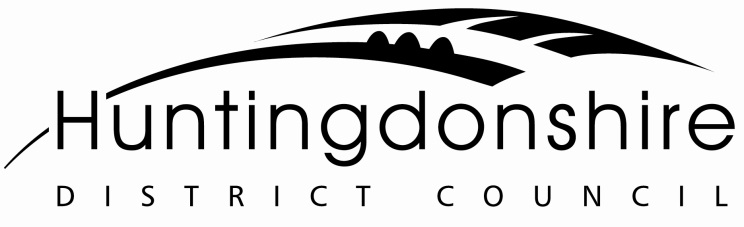 THE RELEVANT AUTHORITIES (DISCLOSABLE PECUNIARY INTERESTS) REGULATIONS 2012CHANGES TO REGISTER OF MEMBERS' INTERESTSAny change to the interests specified must be notified in writing to theDistrict Council's Monitoring Officer within 28 days of that changeI wish to notify the following changes to my registered interestsPrivacy NoticeWhy are we asking for your personal information?We require your personal data to be published on your Town/Parish Council’s Register of Interests.6(1)(c)	For compliance with a legal obligationThere are laws in place [The Localism Act 2011 and The Relevant Authorities (Disclosable Pecuniary Interests) Regulations 2012] that tells us what information we have to collect, keep and publish.You hold the following rights with regard to the personal data you provide us:Right to Access – You have the right to access (receive a copy) of your personal data and supplementary information.Right to Rectification – You have the right to have any inaccurate or incomplete personal data rectifiedRight to Restriction – You have the right to request a restriction of the processing of your personal data in situations where it is inaccurate, unlawful, and no longer needed for the purposes for which it was originally collected, or if a withdrawal of consent has been made.We will publish your personal data on our website and in the public register. If you have a disclosable pecuniary interest and you consider that disclosure of that interest could lead to you or any person connected with you, being subject to violence or intimidation, you may apply to the Council’s Monitoring Officer to exclude details of the interest from the published register (but it may state that the Member has an interest, the details of which are being withheld).If any of the information we have about you is incorrect, please tell us, we are reliant on you assisting us to keep your information accurate and up to date.We only keep your information as long as necessary, for some items this will be dictated by law. You can find out more by looking at the Council’s Retention Policy on the web site.We do not routinely process any information about you outside the UK. We will not transfer your personal data outside of the EU.	Huntingdonshire District Council is a registered Data Controller with the Information Commissioner’s Office.………………………………………………………………………………………………………………………………………………………………Town/Parish CouncilTown/Parish CouncilName:.…………………………………………………………………………………..….…………………………………………………………………………………..….…………………………………………………………………………………..…Address:.…………………………………………………………………………………..….…………………………………………………………………………………..….…………………………………………………………………………………..….………………………………………………………………………………..…….………………………………………………………………………………..…….………………………………………………………………………………..…….………………………………………………………………………………..…….………………………………………………………………………………..…….………………………………………………………………………………..…….………………………………………………………………………………...…...………………………………………………………………………………...…...………………………………………………………………………………...…..Signed:………………………………………………………………Dated:………………………………………………………………